DOPUNI  BROJEVE  REDOM  OD 1 DO  10.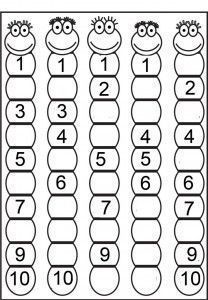 